  Základní škola ústí  nad labem, hlavní  193, 403 31Tel.:472731819, 472731253 Tel.řed./fax:472731480, e-mail:skola@zsmojzir.czVážení rodiče,vzhledem k tomu, že chceme dětem vyplnit  přihlášky na střední školy a učiliště, vyplňte  zatím prosím  1. část -  administrativní údaje a předejte je škole  v papírové podobě ve vestibulu školy v pracovní dny od 9.00 do 11.00  nebo e-mailem zašlete na adresu m.zimmermannova@zsmojzir.cz.Koncem ledna vám bude poskytnuta  k vyplnění 2. část – údaje o  vybraných školách  a oborech. Po jejím odevzdání  vytiskneme přihlášky a  potvrdíme na nich prospěch. Poté Vám budou  předány. Vy je budete muset nechat potvrdit u lékaře, pokud to bude vyžadovat střední škola, a  nejpozději   do 1. 3. 2021 doručit příslušné střední škole.V Ústí nad Labem, dne 5. 1. 2021                             Mgr. Marie Zimmermannová1. část – administrativní údaje……odevzdat do 20. 1. 2021Jméno a příjmení dítěte:…………………………………………………………………………..Adresa trvalého pobytu dítěte:……………………………………………………………………Adresa pro doručování písemností  z přijímacího řízení, pokud se nezasílají na adresu trvalého pobytu dítěte:…………………………………………………………………………….……………………………………………………………………………………………………….Jméno a příjmení zákonného zástupce:…………………………………………………………Adresa trvalého pobytu zákonného zástupce, pokud se liší od trvalého pobytu dítěte…………………………………………………………………………………………………Datum narození:……………………Kontakt  na zákonného zástupce (telefon, e-mail):……………………………………………...…………………………………………………………………………………………………………V Ústí nad Labem, dne: ……………   Podpis zákonného zástupce:…………………………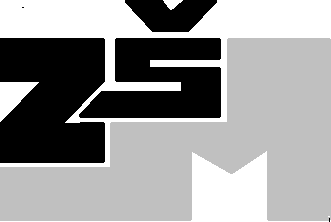 